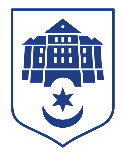 ТЕРНОПІЛЬСЬКА МІСЬКА РАДАКомунальний заклад «Центр комплексної реабілітації для дітей з інвалідністю «Без обмежень»м. Тернопіль, вул. Федьковича, 16, 46008 тел.: (0352) 23-61-09, е-mail: tcsrdi@gmail.comУ Комунальному закладі «Центр комплексної реабілітації для дітей з інвалідністю «Без обмеження» протягом цього тижня здійснювалася робота звиявлення у дітей дошкільного віку наявності пізнавальних інтересів та мотивації до шкільного навчання; оцінка їх емоційно-особистісних особливостей, уміння адекватно оцінювати себе, реагувати на зауваження, адекватно оцінювати результати своєї діяльності. Застосовувався комплексний підхід до формування тих чи інших властивостей, знань, навичок при тісній взаємодії усіх спеціалістів, зайнятих у реабілітаційному процесі, а також зв’язок з сім’єю дитини з інвалідністю.Також цього тижня на групових заняття, проводилися тематичні заняття та майстер-класи до світлого свята Великодня. На яких вихованці дізнатися про значення свята  Великодня та традиції свого народу (як можна прикрасити великодній кошик,  зробити тематичні декорації, сувеніри, витинанки чи оригінально прикрасити писанку).                                                                  Директор                                                                           Катерина ГОРОХІВСЬКА